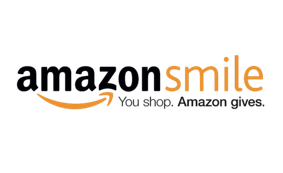 Have you wished to support the Texas Wounded Warrior Foundation but didn’t know an easy way to do it? Well now there is a way and it’s as simple as a smile.Did you know that Amazon will contribute a portion of your eligible Amazon purchases to the Texas Wounded Warrior Foundation? It’s true. AmazonSmile is a simple way for you to support the Texas Wounded Warrior Foundation every time you shop on Amazon and at no cost to you. AmazonSmile is available at smile.amazon.com. When you shop at AmazonSmile, you’ll find the exact same low prices, vast selection and convenient shopping experience as Amazon.com, with the added benefit that AmazonSmile will donate 0.5% of your eligible purchases to The Texas Wounded Warrior Foundation.  How do I select the Texas Wounded Warrior Foundation as my charitable organization to support?On your first visit to smile.amazon.com, you’ll need to select The Texas Wounded Warrior Foundation as the charitable organization to receive donations from your eligible purchases. Amazon will remember your selection, and then every eligible purchase you make through AmazonSmile will result in a donation to the Texas Wounded Warrior Foundation. For more details and information, go to smile.amazon.com on your web browser and start supporting the Texas Wounded Warrior Foundation today.